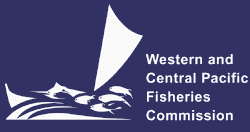 NORTHERN COMMITTEETHIRTEENTH REGULAR SESSIONBusan, Republic of Korea28 August – 1 September 2017Chair’s draft4. Management after reaching 20%SSBF=0WCPFC-NC13-2017/DP-13CHAIRMANChair’s Draft4.  Management after reaching 20%SSBF=0(1)ISC is requested to start the work to develop MSE for Pacific Bluefin Tuna from 2019 and finalize it by 2024. During this MSE development period until 2024, ISC will not be requested to conduct a benchmark assessment but to conduct an update assessment in 2018, 2020 and 2022. (2)The joint working group will start to discuss in 2018 and finalize no later than 2019 a guideline for MSE including one candidate Target Reference Point (TRP), two candidate Limit Reference Points (LRPs) and at least one candidate harvest control rule (HCR) to be provided to ISC.  Those candidate TRP, LRPs and HCR(s) will be tested and changed if appropriate during the MSE development process.(3)For preparation of the joint working group meeting in 2019, workshops will be scheduled in early 2018 and 2019 to identify management objectives including level of risks and timelines.  The workshops will consist of managers, scientists and stakeholders to be selected by the joint working group, which should be a relatively small number of representatives as was in the albacore WS.(4)At least two experts will be hired and additional fund will be provided for ISC MSE work for Pacific Bluefin Tuna.